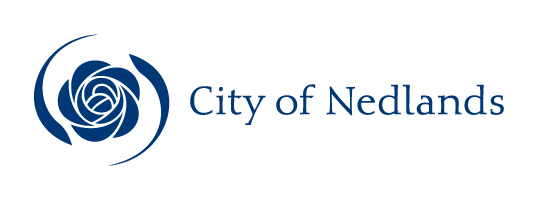 MinutesCouncil Committee Meeting11 May 2020ATTENTIONThis is a Committee which has only made recommendations to Council. No action should be taken on any recommendation contained in these Minutes. The Council resolution pertaining to an item will be made at the next Ordinary Meeting of Council following this meeting.Table of ContentsCity of NedlandsMinutes of a meeting of the Council Committee held in the Council Chambers, 71 Stirling Highway, Nedlands on Tuesday 11 May 2021 at 7 pm.Declaration of OpeningThe Acting Chief Executive Officer declared the meeting open at 7 pm.As the Deputy Mayor was on Approved Leave of Absence the Acting CEO called for nominations for the Presiding Member.Councillor Hodsdon & Councillor Tyson nominated Councillor Smyth.Councillor Smyth accepted the nomination. As there were no further nominations Councillor Smyth assumed the Chair. The Presiding Member and drew attention to the disclaimer below.Present and Apologies and Leave of Absence (Previously Approved)Councillors	Councillor K A Smyth	Presiding member	Councillor F J O Bennett	Dalkeith Ward	Councillor A W Mangano	Dalkeith Ward	Councillor N R Youngman	Dalkeith Ward	Councillor B G Hodsdon	Hollywood Ward	Councillor P N Poliwka	Hollywood Ward	Councillor J D Wetherall	Hollywood Ward	Councillor R A Coghlan	Melvista Ward	Councillor R Senathirajah	Melvista Ward	Councillor B Tyson	Melvista Ward Staff	Mr E K Herne	Acting Chief Executive Officer	Mr J Duff	Director Technical Services	Mr T G Free	Director Planning & Development	Mr A Melville	Acting Director Corporate & Strategy	Ms P Panayotou	Executive Manager Community	Mrs N M Ceric	Executive OfficerPublic	There were 8 members of the public present and 3 online.Leave of Absence		Deputy Mayor L J McManus(Previously Approved)Apologies		Councillor N B J Horley	Coastal Districts WardDisclaimerMembers of the public who attend Council meetings should not act immediately on anything they hear at the meetings, without first seeking clarification of Council’s position, for example, by reference to the confirmed Minutes of the Council meeting. Members of the public are also advised to wait for written advice from the CEO, on behalf of Council prior to taking action on any matter that they may have before Council.Any plans or documents in agendas and minutes may be subject to copyright. The express permission of the copyright owner must be obtained before copying any copyright material.Public Question TimeA member of the public wishing to ask a question should register that interest by notification in writing to the CEO in advance, setting out the text or substance of the question.The order in which the CEO receives registrations of interest shall determine the order of questions unless the Mayor determines otherwise. Questions must relate to a matter affecting the City of Nedlands.Ms Carmen Tutor, 8A Alexander Road, DalkeithQuestion 1Please advise what steps the City of Nedlands has taken to ensure that all multiple dwellings and apartments being approved for development as safe and compliant for living during Pandemic times such as COVID19?Answer 1All multiple dwelling and apartments are required to meet the relevant health and safety provisions as outlined under Building Code of Australia.Question 2Currently the Dalkeith precinct is dominated by low-rise residences and scheme Proposed Scheme Amendment No. 13 amends R10 and R12.5 to a mix of R20-R40 within the Waratah Village Precinct which reflects the character of the area. Please advise the status of this amendment and amendment no. 9 changing zoning to R35 within the Waratah Village as per the recent study.Answer 1Amendment No. 8 proposes to reduce the density coding of specified lots along Alexander Road to Residential R35 from R60 and R80. This amendment is currently with the Department of Planning, Lands and Heritage prior to being presented to the Western Australian Planning Commission and ultimately the Minister of Planning for determination.There may have been earlier discussions in relation to the potential to modifying areas of R10 and R12.5 near the Waratah Village to a mix of R20-R40, however this has not been initiated and is not a proposal which the City is currently pursuing.

Amendment No. 13 has not been initiated at this stage. 
Amendment No. 9 relates to Deep Soil Areas / Tree Planting which is also with the Department of Planning, Lands and Heritage prior to being presented to the Western Australian Planning Commission and ultimately the Minister of Planning for determination.Addresses By Members of the Public (only for items listed on the agenda)Addresses by members of the public who have completed Public Address Session Forms will be invited to be made as each item relating to their address is discussed by the Committee.Mr Arif Valibhoy, 50 Jutland Parade, Dalkeith	PD16.21(spoke in support of the recommendation) Mr Tim Banfield, 18 Walba Way, Swanbourne	PD18.21(spoke in support of the recommendation)Mr John Carstens, 20 Kingsway, Nedlands	PD20.21(spoke in opposition to the recommendation)Mr Liam Barlett, 24 Vincent Street, Nedlands	PD21.21(spoke in opposition to the recommendation)Mr Andrew Hector, 22 Vincent Street, Nedlands	PD21.21(spoke in support of the recommendation)Disclosures of Financial and/or Proximity InterestThe Presiding Member reminded Council Members and Employees of the requirements of Section 5.65 of the Local Government Act to disclose any interest during the meeting when the matter is discussed.Councillor Bennett – PD20.21- Scheme Amendment No 7 – South Broadway Final       AdoptionCouncillor Bennett disclosed a financial interest in Item PD20.21 – Scheme Amendment No 7 – South Broadway Final Adoption, his interest being that he owns property in the Scheme Amendment area. Councillor Bennett declared that he would leave the room during discussion on this item.Disclosures of Interests Affecting ImpartialityThe Presiding Member reminded Council Members and Employees of the requirements of Council’s Code of Conduct in accordance with Section 5.103 of the Local Government Act.There were no disclosures affecting impartiality.Declarations by Council Members That They Have Not Given Due Consideration to PapersNil.Confirmation of MinutesCouncil Committee Meeting 13 April 2021Moved – Councillor HodsdonSeconded – Councillor TysonThe Minutes of the Council Committee Meeting held 13 April 2021 be confirmed.	CARRIED UNANIMOUSLY 10/-Matters for Which the Meeting May Be ClosedIn accordance with Standing Orders and for the convenience of the public, the Committee is to identify any matter which is to be discussed behind closed doors at this meeting and that matter is to be deferred for consideration as the last item of this meeting.Nil.Divisional ReportsNote: Regulation 11(da) of the Local Government (Administration) Regulations 1996 requires written reasons for each decision made at the meeting that is significantly different from the relevant written recommendation of a committee or an employee as defined in section 5.70, but not a decision to only note the matter or to return the recommendation for further consideration.Planning & Development Report No’s PD16.21 to PD21.21Planning & Development Report No’s PD16.21 to PD21.21 to be dealt with at this point (copy attached yellow cover sheet).Regulation 11(da) – Not Applicable – Recommendation AdoptedMoved – Councillor ManganoSeconded – Councillor YoungmanThat the Recommendation to Committee be adopted.(Printed below for ease of reference)CARRIED UNANIMOUSLY 10/-Committee Recommendation / Recommendation to CommitteeIn accordance with Clause 68 (2)(c) of the Planning and Development (Local Planning Scheme) Regulations 2015 Council resolves to refuse the development application dated 3 November 2021 for Retrospective Sea Containers and Proposed Façade Treatments at Lot 80 (No. 52) Jutland Parade, Dalkeith for the following reasons:The proposed development does not comply with Clause 67(2)(m) of Schedule 2 of the Planning and Development (Local Planning Schemes) Regulations 2015 as the development is not considered to be compatible with its setting, desired future character of its setting and the relationship of the development to development on adjoining land being the likely effect of the appearance of the development.The proposed development does not comply with Clause 67(2)(n) of Schedule 2 of the Planning and Development (Local Planning Schemes) Regulations 2015 as the development is not in keeping with the character of the locality.The proposed development does not comply with Clause 9 (a) of the City of Nedlands Local Planning Scheme No. 3 as the development is not considered to protect and enhance the local character and amenity.The proposed development does not comply with the Residential Zone Objectives of the City of Nedlands Local Planning Scheme No. 3 as the development – Does not facilitate high quality design, built form and streetscapes;is a non-residential land use which is not complementary to the existing residential development in the locality; andDoes not maintain compatibility with the desired streetscape in terms of bulk and height.In accordance with Section 214(3) of the Planning and Development Act 2005, Council directs the applicant to remove the sea containers from No. 52 Jutland Parade, Dalkeith within 60 days of the date of this direction. The site is to be restored as nearly as practicable to its condition immediately before the sea containers were placed on site, to the satisfaction of the City of Nedlands.Regulation 11(da) – Not Applicable – Recommendation AdoptedMoved – Councillor SenathirajahSeconded – Councillor HodsdonThat the Recommendation to Committee be adopted.(Printed below for ease of reference)CARRIED 6/4(Against: Crs. Smyth Bennett Mangano & Tyson)Committee Recommendation / Recommendation to CommitteeIn accordance with Clause 68(2)(a) of the Deemed Provisions of the Planning and Development (Local Planning Schemes) Regulations 2015, Council approves the development application received on 21 January 2021 in accordance with plans date stamped 18 March 2021 for a Single House at Lot 17 (No. 79) Rosedale Street, Floreat, subject to the following conditions:The development shall at all times comply with the application and the approved plans, subject to any modifications required as a consequence of any condition(s) of this approval. This development approval only pertains to a Residential – Single House as indicated on the determination plans. All footings and structures to retaining walls, fences and parapet walls, shall be constructed wholly inside the site boundaries of the property’s Certificate of Title.Prior to occupation of the development, all major openings and unenclosed outdoor active habitable spaces, which have a floor level of more than 0.5m above natural ground level and overlook any part of any other residential property behind its street setback line shall be setback, in direct line of sight within the cone of vision from the lot boundary, a minimum distance as prescribed in C1.1 of Clause 5.4.1 – Visual Privacy of the Residential Design Codes. Alternatively, the major openings and unenclosed outdoor active habitable spaces are screened in accordance with the Residential Design Codes by either;fixed obscured glazing or translucent glass to a height of 1.60 metres above finished floor level, or Timber screens, external blinds, window hoods and shutters to a height of 1.6m above finished floor level that are at least 75% obscure. a minimum sill height of 1.60 metres as determined from the internal floor level, or an alternative method of screening approved by the City of Nedlands.  The required screening shall be thereafter maintained to the satisfaction of the City of Nedlands. Prior to occupation of the development the finish of the parapet wall is to be finished externally to the same standard as the rest of the development in:Face brick,Painted render,Painted brickwork; orOther clean material as specified on the approved plans and maintained thereafter to the satisfaction of the City of Nedlands.All stormwater from the development, which includes permeable and non-permeable areas shall be contained onsite. Prior to occupation of the development, all external fixtures including, but not limited to TV and radio antennae, satellite dishes, plumbing vents and pipes, solar panels, air conditioners and hot water systems shall be integrated into the design of the building and not be visible from the primary street, secondary street to the satisfaction of the City of Nedlands. Prior to occupation of the development, all air-conditioning plant, satellite dishes, antennae and any other plant and equipment to the roof of the building shall be located or screened so as not to be highly visible from beyond the boundaries of the development site to the satisfaction of the City of Nedlands.Retaining walls, fences or other structures are to be truncated or reduced to no higher than 0.75m within 1.5m of where the wall, fences, other structures adjoining vehicle access points where a driveway meets a public street to the satisfaction of the City of Nedlands.Regulation 11(da) – Not Applicable – Recommendation AdoptedMoved – Councillor TysonSeconded – Councillor YoungmanThat the Recommendation to Committee be adopted.(Printed below for ease of reference)CARRIED 8/2(Against: Crs. Mangano & Senathirajah)Committee Recommendation / Recommendation to CommitteeIn accordance with Clause 68(2)(a) of the Deemed Provisions of the Planning and Development (Local Planning Schemes) Regulations 2015, Council approves the development application received on 24 September 2021 (DA20/54704), with amended plans received on 15 March 2021, for ground floor and first floor additions to a single house at Lot 13 (No. 18) Walba Way, Swanbourne, subject to the following conditions:This approval is for a ‘Residential’ land use as defined under the City of Nedlands Local Planning Scheme No.3 and the subject land may not be used for any other use without prior approval of the City.The development shall at all times comply with the application and the approved plans, subject to any modifications required as a consequence of any condition(s) of this approval.All footings and structures shall be constructed wholly inside the site boundaries of the property’s Certificate of Title.Prior to occupation of the development the finish of the parapet walls is to be finished externally to the same standard as the rest of the development in:Face brick;Painted render;Painted brickwork; orOther clean material as specified on the approved plans; and maintained thereafter to the satisfaction of the City.Prior to occupation of the development, the screening as shown on the approved shall be installed in accordance with the Residential Design Codes by either:Fixed obscured or translucent glass to a height of 1.60 metres above finished floor level; orTimber screens, external blinds, window hoods and shutters to a height of 1.6m above finished floor level that are at least 75% obscure;A minimum sill height of 1.60 metres as determined from the internal floor level; orAn alternative method of screening approved by the City.The required screening shall be thereafter maintained to the satisfaction of the City.Prior to occupation of the development, all external fixtures including, but not limited to TV and radio antennae, satellite dishes, plumbing vents and pipes, solar panels, air conditioners and hot water systems shall be integrated into the design of the building and not be visible from the primary street to the satisfaction of the City.Prior to occupation of the development, all air-conditioning plant, satellite dishes, antennae and any other plant and equipment to the roof of the building shall be located or screened so as not to be highly visible from beyond the boundaries of the development site to the satisfaction of the City.All stormwater from the development, which includes permeable and non-permeable areas shall be contained onsite.Councillor Wetherall left meeting at 7.51 pm.Please note the Presiding Member brought this item forward from page 27.Councillor Wetherall returned to the meeting at 7.53 pm. Regulation 11(da) - The Council Committee in seeking to maximise the green space on the verge has requested that the crossovers be reduced in width, the existing street trees be retained and additional trees be planted. In order to ensure that the privacy of the property across the street is maintained, the Council Committee has required that the balcony balustrade being either an opaque material or frosted glass. Moved – Councillor YoungmanSeconded – Councillor TysonCommittee RecommendationIn accordance with Clause 68(2)(b) of the Deemed Provisions of the Planning and Development (Local Planning Schemes) Regulations 2015, Council approves the development application received on 5 October 2020 in accordance with plans date stamped 3 March 2021 and 20 April 2021 (DA20-44087) for five (5) Single Houses at Lot 90 (No. 22) Vincent Street, Nedlands, subject to the following conditions:The development shall at all times comply with the application and the approved plans, subject to any modifications required as a consequence of any condition(s) of this approval. This approval is for a ‘Residential- Single House’ land use as defined under the City of Nedlands Local Planning Scheme No.3 and the subject land may not be used for any other use without prior approval of the City. Prior to the issue of a Building Permit, all development plans showing the locations of crossovers are to be amended as follows: Lot 1 crossover width is to be reduced to 4.5m wide on Vincent Street; and Lots 2-5 crossover widths are to be reduced to 4.0m wide on Jenkins Avenue to the satisfaction of the City.Prior to the issue of a Building Permit, a Construction Management Plan shall be submitted to the satisfaction of the City. The approved construction shall be observed at all times throughout the construction process to the satisfaction of the City.5.     Prior to the issue of a Building Permit, the cost associated with the planting of an additional three (3) new street trees as indicated on the Landscaping Plan dated 20 April 2021 is to be borne by the owner/applicant and paid to the City. All landscaping shall be installed and maintained in accordance with the approved landscaping plan dated 20 April 2021 subject to both street trees in Jenkins Avenue being retained, or any modifications approved thereto, for the lifetime of the development thereafter, to the satisfaction of the City.Prior to occupation of the development all fencing/visual privacy screens and obscure glass panels to major openings and unenclosed active habitable areas as annotated on the development plans dated 3 March 2021 and 20 April 2021, shall be screened in accordance with the Residential Design Codes. Screening referred to in c1.1(ii) of the Residential Design Codes Volume 1 is to be in the form of;Fixed obscured or translucent glass to a height of 1.60 metres above finished floor level, or Timber screens, external blinds, window hoods and shutters to a height of 1.6m above finished floor level that are at least 75% obscure. A minimum sill height of 1.60 metres as determined from the internal floor level; or An alternative method of screening approved by the City of Nedlands.  The required setbacks and/or screening shall be thereafter maintained to the satisfaction of the City.Prior to occupation of the development the finish of the parapet walls is to be finished externally to the same standard as the rest of the development in:Face brick;Painted render;Painted brickwork; orOther clean material as specified on the approved plans.And maintained thereafter to the satisfaction of the City.In accordance with the Australian Standard AS2890.1 (as amended), all car parking and vehicle manoeuvring areas are to maintain adequate circulation space, free of intrusions such as doors and storage areas which do not compromise the minimum parking dimensions required under AS2890.1. The parking bays and vehicle access areas shall be drained, paved, and constructed in accordance with the approved plans and are to comply with the requirements of AS/NZS 2890.1:2004 prior to the occupation or use of the development.All footings and structures shall be constructed wholly inside the site boundaries of the property’s Certificate of Title.All stormwater from the development, which includes permeable and impermeable areas shall be contained onsite.  Prior to occupation of the development, all external fixtures including, but not limited to, TV and radio antennae, satellite dishes, plumbing vents and pipes, solar panels, air conditioners, hot water systems and utilities shall be integrated into the design of the building and not be visible from the primary street to the satisfaction of the City.All balcony balustrades shall be either opaque material or frosted glass.CARRIED UNANIMOUSLY 10/-Recommendation to CommitteeIn accordance with Clause 68(2)(b) of the Deemed Provisions of the Planning and Development (Local Planning Schemes) Regulations 2015, Council approves the development application received on 5 October 2020 in accordance with plans date stamped 3 March 2021 and 20 April 2021 (DA20-44087) for five (5) Single Houses at Lot 90 (No. 22) Vincent Street, Nedlands, subject to the following conditions:The development shall at all times comply with the application and the approved plans, subject to any modifications required as a consequence of any condition(s) of this approval. This approval is for a ‘Residential- Single House’ land use as defined under the City of Nedlands Local Planning Scheme No.3 and the subject land may not be used for any other use without prior approval of the City. Prior to the issue of a Building Permit, a Construction Management Plan shall be submitted to the satisfaction of the City. The approved construction shall be observed at all times throughout the construction process to the satisfaction of the City.All landscaping shall be installed and maintained in accordance with the approved landscaping plan dated 20 April 2021, or any modifications approved thereto, for the lifetime of the development thereafter, to the satisfaction of the City.Prior to occupation of the development all fencing/visual privacy screens and obscure glass panels to major openings and unenclosed active habitable areas as annotated on the development plans dated 3 March 2021 and 20 April 2021, shall be screened in accordance with the Residential Design Codes. Screening referred to in c1.1(ii) of the Residential Design Codes Volume 1 is to be in the form of;Fixed obscured or translucent glass to a height of 1.60 metres above finished floor level, or Timber screens, external blinds, window hoods and shutters to a height of 1.6m above finished floor level that are at least 75% obscure. A minimum sill height of 1.60 metres as determined from the internal floor level; or An alternative method of screening approved by the City of Nedlands.  The required setbacks and/or screening shall be thereafter maintained to the satisfaction of the City.Prior to occupation of the development the finish of the parapet walls is to be finished externally to the same standard as the rest of the development in:Face brick;Painted render;Painted brickwork; orOther clean material as specified on the approved plans.And maintained thereafter to the satisfaction of the City.In accordance with the Australian Standard AS2890.1 (as amended), all car parking and vehicle manoeuvring areas are to maintain adequate circulation space, free of intrusions such as doors and storage areas which do not compromise the minimum parking dimensions required under AS2890.1. The parking bays and vehicle access areas shall be drained, paved, and constructed in accordance with the approved plans and are to comply with the requirements of AS/NZS 2890.1:2004 prior to the occupation or use of the development.All footings and structures shall be constructed wholly inside the site boundaries of the property’s Certificate of Title.All stormwater from the development, which includes permeable and impermeable areas shall be contained onsite.  Prior to occupation of the development, all external fixtures including, but not limited to, TV and radio antennae, satellite dishes, plumbing vents and pipes, solar panels, air conditioners, hot water systems and utilities shall be integrated into the design of the building and not be visible from the primary street to the satisfaction of the City.Councillor Youngman left the meeting at 8.19 pm.Moved – Councillor CoghlanSeconded – Councillor TysonThat the Recommendation to Committee be adopted subject to clause 5.7.14 be amended to read: The City will not undertake Consultation of Planning Proposals for a period commencing on 15 December in a year and ending 15 January the following year. Councillor Youngman returned to the room at 8.21 pm.Councillor Poliwka left the meeting at 8.23 pm and returned at 8.26 pm.Councillor Mangano left the meeting at 8.46 pm.Councillor Mangano returned to the meeting at 8.47 pm.Lost 10/-(Against: Crs. Smyth Bennett Mangano Youngman Hodsdon Poliwka Wetherall Coghlan Senathirajah & Tyson)Moved – Councillor WetherallSeconded – Councillor CoghlanCommittee Recommendation That this item be deferred to the next available Council Member Briefing prior to returning to Council.CARRIED UNANIMOUSLY 10/-Recommendation to Committee Council proceeds with the draft modified Local Planning Policy – Community Engagement on Planning Proposals, Attachment 1, and advertises for a period of 21 days, in accordance with the Planning and Development (Local Planning Schemes) Regulations 2015 Schedule 2, Part 2, Clause 4(2).  Councillor Bennett - Financial InterestCouncillor Bennett disclosed a financial interest in Item PD20.21 – Scheme Amendment No 7 – South Broadway Final Adoption, his interest being that he owns property in the Scheme Amendment area. Councillor Bennett declared that he would leave the room during discussion on this item.Councillor Bennett left the meeting at 8.53 pm.Regulation 11(da) - The Council Committee considered that with the existing zoning the land was detrimental to the amenity of the area and inconsistent with the community expectations for the area. Also, the existing zoning was likely to generate significant traffic impacts, which would prove difficult to address.  Moved – Councillor ManganoSeconded – Councillor YoungmanCouncil:pursuant to section 75 of the Planning and Development Act 2005 and in accordance with section 41(3) of the Planning and Development (Local Planning Schemes) Regulations 2015, supports Scheme Amendment No.7 to amend Local Planning Scheme No. 3 as detailed in Attachment 1 – Scheme Amendment No. 7 without modification; andin accordance with Regulation 44 of the Planning and Development (Local Planning Schemes) Regulations 2015, submit the required information for the proposed Scheme Amendment No 7 to the West Australian Planning Commission.Councillor Hodsdon left the meeting at 9.17 pm and returned at 9.21pm.AmendmentMoved - Councillor PoliwkaSeconded - Councillor WetherallThat the density code for number 2 to 36 Kingsway and 42 to 96 Kingsway, Nedlands remain unchanged at R60.The AMENDMENT was PUT and was Lost 2/7(Against: Crs. Smyth Mangano Youngman Hodsdon Wetherall Coghlan & Tyson)The Original Motion was PUT and wasCARRIED 7/2(Against: Crs. Poliwka & Wetherall)Committee RecommendationCouncil:pursuant to section 75 of the Planning and Development Act 2005 and in accordance with section 41(3) of the Planning and Development (Local Planning Schemes) Regulations 2015, supports Scheme Amendment No.7 to amend Local Planning Scheme No. 3 as detailed in Attachment 1 – Scheme Amendment No. 7 without modification; andin accordance with Regulation 44 of the Planning and Development (Local Planning Schemes) Regulations 2015, submit the required information for the proposed Scheme Amendment No 7 to the West Australian Planning Commission.Recommendation to CommitteeCouncil:Pursuant to section 75 of the Planning and Development Act 2005 and in accordance with section 41(3) of the Planning and Development (Local Planning Schemes) Regulations 2015, does NOT support the amendment to Local Planning Scheme No. 3 for the following reasons:Scheme Amendment No 7 is not supported by evidence based built form modelling that indicate the proposed amendments would comply with the density targets as set out in Perth and Peel @ 3.5 million; andThe City and DPLH are working in partnership on a GAPs analysis of the City’s strategic planning framework. Scheme Amendment No 7 does not propose work that is identified as a priority by the GAPs analysis, and is therefore considered to be reactive, premature, and not part of an agreed program of works. In accordance with Regulation 44 of the Planning and Development (Local Planning Schemes) Regulations 2015, submit the required information for the proposed Scheme Amendment No 7 to the West Australian Planning Commission.The Presiding Member granted a recess for the purposes of a refreshment break.The meeting adjourned at 9.34 pm and reconvened at 9.38 with the following people in attendance:Councillors	Councillor K A Smyth 	Presiding Member 	Councillor F J O Bennett	Dalkeith Ward	Councillor A W Mangano	Dalkeith Ward	Councillor N R Youngman	Dalkeith Ward	Councillor B G Hodsdon	Hollywood Ward	Councillor P N Poliwka	Hollywood Ward	Councillor J D Wetherall	Hollywood Ward	Councillor R A Coghlan	Melvista Ward	Councillor R Senathirajah	Melvista Ward	Councillor B Tyson	Melvista Ward Staff	Mr E K Herne	Acting Chief Executive Officer	Mr J Duff	Director Technical Services	Mr T G Free	Director Planning & Development	Mr A Melville	Acting Director Corporate & Strategy	Ms P Panayotou	Executive Manager Community	Mrs N M Ceric	Executive OfficerPublic	There was 1 member of the public present and 1 online.Please note the Presiding Member brought this item forward see page 16.Community Services & Development No’s CSD05.21 to CSD06.21Report No’s CSD05.21 to CSD06.21 to be dealt with at this point (copy attached orange cover sheet).Regulation 11(da) – Not Applicable – Recommendation AdoptedMoved – Councillor HodsdonSeconded – Councillor PoliwkaThat the Recommendation to Committee be adopted.(Printed below for ease of reference)CARRIED BY ABOSOLUTE MAJORITY 8/2(Against: Crs. Senathirajah & Tyson)Committee Recommendation / Recommendation to CommitteeCouncil:approves the transfer of an additional $20,000 from Council’s Art Reserve Account for expenditure on a consultant to undertake the work involved in commissioning an artwork, rather than purchasing an existing work;approves the expenditure of up to $50,000 on the commissioning of the artwork itself (including advertising, artist fees, fabrication, traffic management, foundations, plaque and installation) from the approved 2020/21 Council budget; andapproves Dot Bennett Park as the site for the Health Workers’ Tribute public art project.ABSOLUTE MAJORITY REQUIREDRegulation 11(da) – Council agreed that the appointing of Community Members needed to be in line with the Advisory & Working Groups Council Policy and therefore wished to publicly advertise and call for nominations.Moved – Councillor HodsdonSeconded – Councillor PoliwkaCommittee RecommendationCouncil:establishes the Access Advisory Group;approves the Terms of Reference for the Access Advisory Group, as at Attachment 2 Access Advisory Group Proposed Terms of Reference;appoints 2 Council Members being Councillor Horley and Councillor Coghlan to be members of the Access Advisory Group;appoints 2 Council Members being Councillor Hodsdon and Councillor Youngman to be deputy members of the Access Advisory Group;appoints Councillor Horley to be the Chairperson of the Access Advisory Group; and,instructs the CEO to draw Community representatives from members of the community and instructs the CEO to publicly advertise and call for nominations to be received within a defined period. Members are to be appointed by the Council based on demonstrated knowledge, skills and/or understanding relevant to the purpose for which the Access Advisory Group has been established.Councillor Wetherall left the meeting at 10.03pm and returned at 10.05pm.CARRIED UNANIMOUSLY 10/-Recommendation to CommitteeCouncil:establishes the Access Advisory Group;approves the Terms of Reference for the Access Advisory Group, as at Attachment 2 Access Advisory Group Proposed Terms of Reference;appoints 2 Council Members being Councillor (insert name) and Councillor (insert name) to be members of the Access Advisory Group;appoints Councillor (insert name) to be the Chairperson of the Access Advisory Group; and,appoints community members Robyn Tsapazi, Eric Moxham and Kerry Revell to be members of the Access Advisory Group.Corporate & Strategy Report No’s CPS11.21Report No’s CPS11.21 to be dealt with at this point (copy attached green cover sheet).Regulation 11(da) – Not Applicable – Recommendation AdoptedMoved – Councillor SenathirajahSeconded – Councillor ManganoThat the Recommendation to Committee be adopted.(Printed below for ease of reference)CARRIED 9/1(Against: Cr. Tyson)Committee Recommendation / Recommendation to CommitteeCouncil receives the List of Accounts Paid for the months of March 2021 as per attachments.Reports by the Chief Executive OfficerNil.Urgent Business Approved By the Presiding Member or By DecisionNil.Confidential ItemsNil.Declaration of ClosureThere being no further business, the Presiding Member declared the meeting closed at 10.20 pm.PD16.21Consideration of Retrospective Sea Containers and Proposed Façade Treatments at No. 52 Jutland Parade, DalkeithCommittee11 May 2021Council25 May 2021ApplicantNathan StrideLandownerJeffery John Leach DirectorTony Free – Director Planning & Development Employee Disclosure under section 5.70 Local Government Act 1995The author, reviewers and authoriser of this report declare they have no financial or impartiality interest with this matter. There is no financial or personal relationship between City staff and the proponents or their consultants. Whilst parties may be known to each other professionally, this relationship is consistent with the limitations placed on such relationships by the Codes of Conduct of the City and the Planning Institute of Australia.Report TypeQuasi-JudicialWhen Council determines an application/matter that directly affects a person’s right and interests. The judicial character arises from the obligation to abide by the principles of natural justice. Examples of Quasi-Judicial authority include town planning applications and other decisions that may be appealable to the State Administrative Tribunal.ReferenceDA20/56128Previous ItemNilDelegationIn accordance with the City’s Instrument of Delegation, Council is required to determine the application due to objections being received.AttachmentsPlanning and Development (Local Planning Schemes) Regulations 2015 AssessmentAims of the Scheme AssessmentResidential Zone Objectives AssessmentConfidential AttachmentsPlans SubmissionsSite photosPD17.21Consideration of a Residential – Single House at No. 79 Rosedale Street, FloreatCommittee11 May 2021Council25 May 2021ApplicantRubix HomesLandownerA Scanlan and K ScanlanDirectorTony Free –Director Planning & Development Employee Disclosure under section 5.70 Local Government Act 1995The author, reviewers and authoriser of this report declare they have no financial or impartiality interest with this matter. There is no financial or personal relationship between City staff and the proponents or their consultants. Whilst parties may be known to each other professionally, this relationship is consistent with the limitations placed on such relationships by the Codes of Conduct of the City and the Planning Institute of Australia.Report TypeQuasi-JudicialWhen Council determines an application/matter that directly affects a person’s right and interests. The judicial character arises from the obligation to abide by the principles of natural justice. Examples of Quasi-Judicial authority include town planning applications and other decisions that may be appealable to the State Administrative Tribunal.ReferenceDA21/59826Previous ItemNilDelegationIn accordance with the City’s Instrument of Delegation, Council is required to determine the application due to an objection being received.AttachmentsApplicant’s Cover LetterConfidential AttachmentsPlans SubmissionAssessmentPD18.21Consideration of Development Application for additions to a two-storey single house (including rooftop-terrace) at 18 Walba Way, Swanbourne (DA20/54704)Committee11 May 2021Council25 May 2021ApplicantJames BillingtonLandownerGemma BanfieldDirectorTony Free - Director Planning & Development Employee Disclosure under section 5.70 Local Government Act 1995The author, reviewers and authoriser of this report declare they have no financial or impartiality interest with this matter. There is no financial or personal relationship between City staff and the proponents or their consultants. Whilst parties may be known to each other professionally, this relationship is consistent with the limitations placed on such relationships by the Codes of Conduct of the City and the Planning Institute of Australia.Report TypeQuasi-JudicialWhen Council determines an application/matter that directly affects a person’s right and interests. The judicial character arises from the obligation to abide by the principles of natural justice. Examples of Quasi-Judicial authority include town planning applications and other decisions that may be appealable to the State Administrative Tribunal.ReferenceDA20/54704Previous ItemNilDelegationIn accordance with the City’s Instrument of Delegation, Council is required to determine the application due to objections being received.AttachmentsApplicant Justification LetterConfidential AttachmentsPlans Submissions PD21.21Consideration of Development Application for 5 Single Houses at No. 22 Vincent Street, NedlandsCommittee11 May 2021Council25 May 2021ApplicantCoastview Australia Pty LtdLandownerLenmal Pty LtdDirectorTony Free – Director Planning & Development Employee Disclosure under section 5.70 Local Government Act 1995The author, reviewers and authoriser of this report declare they have no financial or impartiality interest with this matter.There is no financial or personal relationship between City staff and the proponents or their consultants. Whilst parties may be known to each other professionally, this relationship is consistent with the limitations placed on such relationships by the Codes of Conduct of the City and the Planning Institute of Australia.Report TypeQuasi-JudicialWhen Council determines an application/matter that directly affects a person’s right and interests. The judicial character arises from the obligation to abide by the principles of natural justice. Examples of Quasi-Judicial authority include town planning applications and other decisions that may be appealable to the State Administrative Tribunal.ReferenceDA20-55087Previous ItemNil DelegationIn accordance with the City’s Instrument of Delegation, Council is required to determine the application due to objections being received.AttachmentsApplicant Justification Confidential AttachmentsDevelopment PlansSubmissionsSite PhotosPD19.21Local Planning Policy – Community Engagement on Planning ProposalsCommittee11 May 2021Council25 May 2021ApplicantCity of NedlandsDirectorTony Free – Director Planning & Development Employee Disclosure under section 5.70 Local Government Act 1995 Nil“The author, reviewers and authoriser of this report declare they have no financial or impartiality interest with this matter. There is no financial or personal relationship between City staff and the proponents or their consultants. Whilst parties may be known to each other professionally, this relationship is consistent with the limitations placed on such relationships by the Codes of Conduct of the City and the Planning Institute of Australia”.Previous ItemPD51.20 of 27 October 2020 Ordinary Council MeetingAttachmentsDraft Local Planning Policy – Community Engagement on Planning Proposals Planning Regulations Amendment Regulations 2020 – New Consultation Requirements Summary of proposed amendments to the Local Planning Policy – Consultation of Planning ProposalsPD20.21               Scheme Amendment No 7 – South Broadway Final   AdoptionCommittee11 May 2021Council25 May 2021ApplicantCity of NedlandsDirectorTony Free – Director Planning & DevelopmentEmployee Disclosure under section 5.70 of the Local Government Act 1995 Nil.“the author, reviewers and authoriser of this report declare they have no financial or impartiality interest with this matter. There is no financial or personal relationship between City staff and the proponents or their consultants. Whilst parties may be known to each other professionally, this relationship is consistent with the limitations placed on such relationships by the Codes of Conduct of the City and the Planning Institute of Australia”. Previous ItemOCM 28 April 2020 - PD15.20SCM 3 September 2020 – Item 9AttachmentsJustification Report – Scheme Amendment No 7Summary of Submissions – Scheme Amendment No 7Confidential AttachmentsFull Submissions – Scheme Amendment No 7PD21.21Consideration of Development Application for 5 Single Houses at No. 22 Vincent Street, NedlandsCommittee11 May 2021Council25 May 2021ApplicantCoastview Australia Pty LtdLandownerLenmal Pty LtdDirectorTony Free – Director Planning & Development Employee Disclosure under section 5.70 Local Government Act 1995The author, reviewers and authoriser of this report declare they have no financial or impartiality interest with this matter.There is no financial or personal relationship between City staff and the proponents or their consultants. Whilst parties may be known to each other professionally, this relationship is consistent with the limitations placed on such relationships by the Codes of Conduct of the City and the Planning Institute of Australia.Report TypeQuasi-JudicialWhen Council determines an application/matter that directly affects a person’s right and interests. The judicial character arises from the obligation to abide by the principles of natural justice. Examples of Quasi-Judicial authority include town planning applications and other decisions that may be appealable to the State Administrative Tribunal.ReferenceDA20-55087Previous ItemNil DelegationIn accordance with the City’s Instrument of Delegation, Council is required to determine the application due to objections being received.AttachmentsApplicant Justification Confidential AttachmentsDevelopment PlansSubmissionsSite PhotosCSD05.21 	Health Workers’ Tribute ProjectCommittee11 May 2021Council25 May 2021ApplicantCity of NedlandsEmployee Disclosure under section 5.70 of the Local Government Act 1995 Nil.Executive ManagerPat Panayotou – Executive Manager CommunityAttachmentsNil.Confidential AttachmentsNil.CSD06.21                Access Working Group Reviewed Terms of ReferenceCommittee11 May 2021Council25 May 2021ApplicantCity of NedlandsEmployee Disclosure under section 5.70 of the Local Government Act 1995 Nil. DirectorPat Panayotou – Executive Manager CommunityAttachmentsCurrent Terms of Reference Access Working GroupProposed Terms of Reference Access Advisory GroupConfidential AttachmentsNil. CPS11.21	List of Accounts Paid – March 2021Committee11 May 2021Council25 May 2021ApplicantCity of Nedlands Employee Disclosure under section 5.70 Local Government Act 1995Nil.DirectorAndrew Melville – Acting Director Corporate & StrategyAttachmentsCreditor Payment Listing – March 2021; andCredit Card and Purchasing Card Payments – March 2021 (28 February - 28 March 2021).Confidential AttachmentsNil.